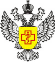 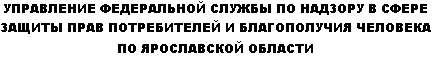 Оперативная информация о клещевых трансмиссивных инфекцияхС начала сезона клещевых трансмиссивных инфекций (март текущего года) за медицинской помощью в ЛПО области по поводу присасывания клещей обратилось 9 пострадавших.Количество клещей, доставленных в лаборатории области для исследований - 22 , три клеща оказались заражены вирусом клещевого энцефалита.Напоминаем о необходимости профилактических мероприятий, исключающих присасывания клещей:проведение само и взаимоосмотров, использование репеллентов. Если произошло присасывание клеща, необходимо как можно быстрее удалить его, стараясь не повредить хоботок. Для этой цели сделать петлю из нитки, накинуть ее на место присасывания клеща, свести концы нитки вместе и по часовой стрелке осторожно прокрутить. Извлеченного клеща вместе с ниткой можно поместить в пластиковую или стеклянную емкость, в которую предварительно положить ватку для сохранения влажности и плотно прикрыть крышечкой для доставки клеща в лабораторию. Место присасывания обработать кожным антисептиком.Для своевременного проведения экстренных мер профилактики природно-очаговых инфекций клеща сдают в лабораторию в течение 3 дней с момента присасывания.Если вы сами не смогли снять клеща, то вам необходимо обратиться травмопункт, если вы житель города Ярославля или в приемный покой ЦРБ, там вам удалят паразита и решат вопрос экстренной профилактики клещевого энцефалита (КВЭ).Если получен положительный результат исследования клеща на вирус клещевого энцефалита, то пострадавшему вводится бесплатно противоклещевой иммуноглобулин, если от момента присасывания клеща прошло не более 3-х дней.Противоклещевой иммуноглобулин вводится: для жителей г. Ярославля в травмопунктах:
- травматологический пункт областной детской клинической больницы, по адресу: г. Ярославль, Тутаевское шоссе,д.29, телефон 55-73-70;
- проживающим в Красноперекопском, Фрунзенском, Кировском районах в травмопункте ГБКУЗ ЯО «Городской больнице им. Н.А.Семашко, расположен по адресу: г. Ярославль, ул.Семашко , д.7, телефон 45-04-09;
- проживающим в Ленинском, Дзержинском, Заволжском районах травмопункт ГБУЗ ЯО Клинической больницы скорой медицинской помощи им. Н.И. Соловьева г. Ярославль, Загородный сад, д.3, телефон 735269Жителям области иммуноглобулин вводится в приемных покоях ЦРБ.Если в клеще обнаружены боррелии, то для назначения курса антибиотикопрофилактики необходимо обратиться к участковому педиатру, терапевту, инфекционисту по месту проживания.На сегодняшний момент самым надёжным методом защиты от клещевого энцефалита является прививка, которую лучше провести до начала сезона клещевых трансмиссивных инфекций (сентябрь-апрель месяцы). Прививки против клещевого энцефалита можно делать и в другое время, помня, что защита от заболевания наступит через 2 недели после получения второй дачи вакцины.Для проведения целенаправленных экстренных мер профилактики, удаленного клеща нужно сдать на исследование в лабораторию не позднее 3-х дней с момента укуса.Снятого клеща можно исследовать в лабораториях «ФБУЗ «Центр гигиены и эпидемиологии в Ярославской области»: 
- в городе Ярославле по адресу: г. Ярославль, ул. Войнова, дом 1; телефон 733642, 736723 - воскресенье),
- в городе Рыбинске по адресу: г. Рыбинск, ул. Солнечная, дом 39; телефон 4855 55-12-88 ,
- в городе Ростове по адресу: г. Ростов, Перовский переулок, дом 19; телефон (48536) 6-25-43.Руководитель                                                                           А.М.Звягин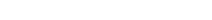 © 2009 Управление Федеральной службы по надзору в сфере
защиты прав потребителей и благополучия человека по
Ярославской области
Адрес:150003, г. Ярославль, ул. Войнова, д. 1
Телефон: (4852)73-26-92; факс: (4852) 75-52-97. 